Indoor Air Quality (IAQ) Tools for Schools: Preventive Maintenance Guidance
Appendix F: Sample IAQ Measurements Tracking Sheet
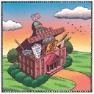 District: ________________________________________Building: ________________________________________Sample IAQ Measurements Tracking SheetSample IAQ Measurements Tracking SheetPrepared by: _________________________________________________Date updated: _________________________________________________IntervalJanFebMarAprMayJunJulAugSepOctNovDecNotesCO2Relative humidityParticulate matterTemperatureLighting levelsAir flow